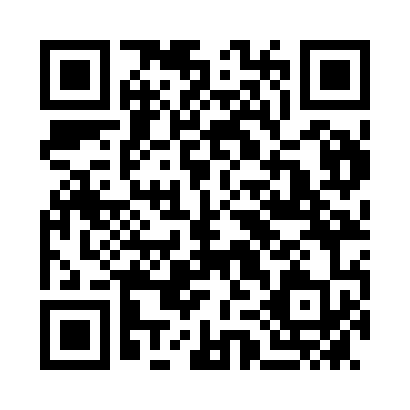 Prayer times for Hohenems, AustriaWed 1 May 2024 - Fri 31 May 2024High Latitude Method: Angle Based RulePrayer Calculation Method: Muslim World LeagueAsar Calculation Method: ShafiPrayer times provided by https://www.salahtimes.comDateDayFajrSunriseDhuhrAsrMaghribIsha1Wed3:586:041:185:178:3310:312Thu3:556:031:185:188:3510:343Fri3:536:011:185:188:3610:364Sat3:506:001:185:198:3710:385Sun3:475:581:185:198:3910:406Mon3:455:571:185:208:4010:427Tue3:425:551:185:208:4110:458Wed3:405:541:185:218:4310:479Thu3:375:521:185:218:4410:4910Fri3:355:511:185:228:4510:5211Sat3:325:491:185:228:4710:5412Sun3:305:481:185:238:4810:5613Mon3:275:471:185:238:4910:5814Tue3:255:461:185:238:5011:0115Wed3:225:441:185:248:5211:0316Thu3:205:431:185:248:5311:0517Fri3:175:421:185:258:5411:0818Sat3:155:411:185:258:5511:1019Sun3:135:401:185:268:5711:1220Mon3:105:391:185:268:5811:1521Tue3:085:381:185:278:5911:1722Wed3:055:371:185:279:0011:1923Thu3:035:361:185:279:0111:2124Fri3:015:351:185:289:0211:2425Sat3:015:341:185:289:0311:2626Sun3:005:331:185:299:0411:2827Mon3:005:321:195:299:0511:2928Tue3:005:311:195:309:0611:2929Wed3:005:301:195:309:0711:3030Thu2:595:301:195:309:0811:3031Fri2:595:291:195:319:0911:31